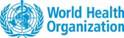 Bureau de l’Organisation Mondial de la SantéVisite du Directeur Régional de l’OMS pour l’AfriqueDrª Matshidiso R. MoetiDu 08 au 10 juillet 2018-Programme-Jour  1: 08 juillet 2018 Visite du Directeur Régional de l’OMS pour l’AfriqueJour  1: 08 juillet 2018 Visite du Directeur Régional de l’OMS pour l’AfriqueJour  1: 08 juillet 2018 Visite du Directeur Régional de l’OMS pour l’AfriqueHeureSujetRemarques17:30Arrivée de Son Excellence la Directrice régionale de l’OMSJour  2: 09 juillet 2018 Visite du Directeur Régional de l’OMS pour l’AfriqueJour  2: 09 juillet 2018 Visite du Directeur Régional de l’OMS pour l’AfriqueJour  2: 09 juillet 2018 Visite du Directeur Régional de l’OMS pour l’Afrique08h00Rencontre avec le coordonnateur résident du Système des Nations Unies Hotel Pestana 09H00Rencontre avec le bureau de pays de l’OMS Salle de Réunion 1er Étage /SNU09H30Rencontre avec Son Excellence la Ministre de la SantéCabinet du MinistreAvec interprète10H30Rencontre avec Son Excellence le Premier Ministre et Chef du Gouvernement Palais du Gouvernement 11H30Rencontre avec Son Excellence le Président de la République Palais Présidentielle Avec interprète 12H00Visite au centre de santé Água Grande (Policlinique), SSR, Programme de vaccination District Agua. GrandeAvec interprète12H30Visite à l’hôpital Ayres de Menezes Hôpital Ayres de Menezes Avec interprète13H00Visite au Laboratoire de Tuberculose Hôpital Ayres de Menezes Avec interprète14H00Déjeuner libre15H00Rencontre avec les directeurs et les coordinateurs des programmes du Ministère de la Santé Centre National des endémies Avec interprète16.00hRencontre avec la coopération technique, la société civile et les organisations socioprofessionnels Salle réunions UNAvec interprèteDinner Jour 3: 10 juillet 2018 Visite du Directeur Régional de l’OMS pour l’AfriqueJour 3: 10 juillet 2018 Visite du Directeur Régional de l’OMS pour l’AfriqueJour 3: 10 juillet 2018 Visite du Directeur Régional de l’OMS pour l’Afrique08H00Départ pour le District de Caue09H00Visite au Centre de Sante de CaueDistrict de CaueAvec interprète12H30Déjeuner 15H00Rencontre avec les chefs des Agences du Système des Nations UniesSalle de Réunion 1er Étage /SNU1600hRencontre avec les Representant des Embassades (EU;Portugal ; Brasil ; Estados unidos, Africa do sul, Cabo verde, Chine, Cuba),; Salle réunions UNAvec interprète ?17H00Résumé/conclusion de la visite avec son Excellence la Ministre de la Sante Cabinet du MinistreAvec interprète17H30Conférence de presseCabinet du MinistreAvec interprète19.30Départ pour l’Aéroport